Name ____________________________________  		Date ______________  Period ______Solve the following problems.  Color the corresponding section of the picture that matches your answer.GREEN The product of a number and 3 decreased by 7 is 8. YELLOW  The quotient of a number and 2 increased by 5 is 6.5.BROWN  5 plus six times a number is 29.ORANGE  Eleven less than a number times -9 is -2. BLUE	 1 plus a number divided by four is .RED 	A number times 3 plus 50 is 17.	PURPLE Seven less than half a number is -10.ORANGE STRIPES A number times  and increased by 16 is equal to 12.RED POLKA DOTS Half a number plus 5 is one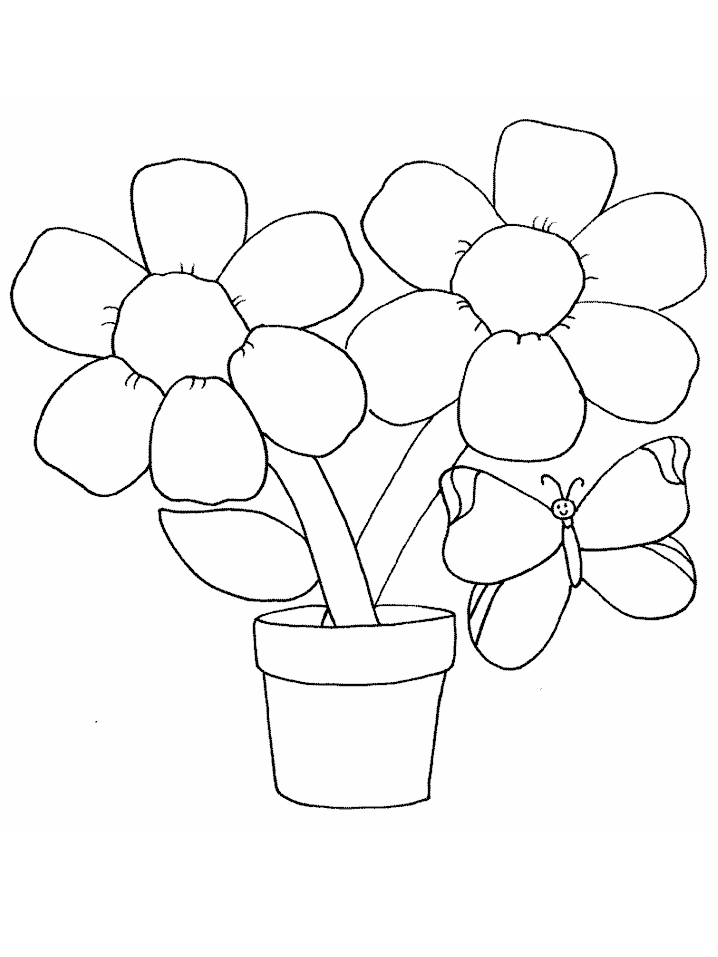 